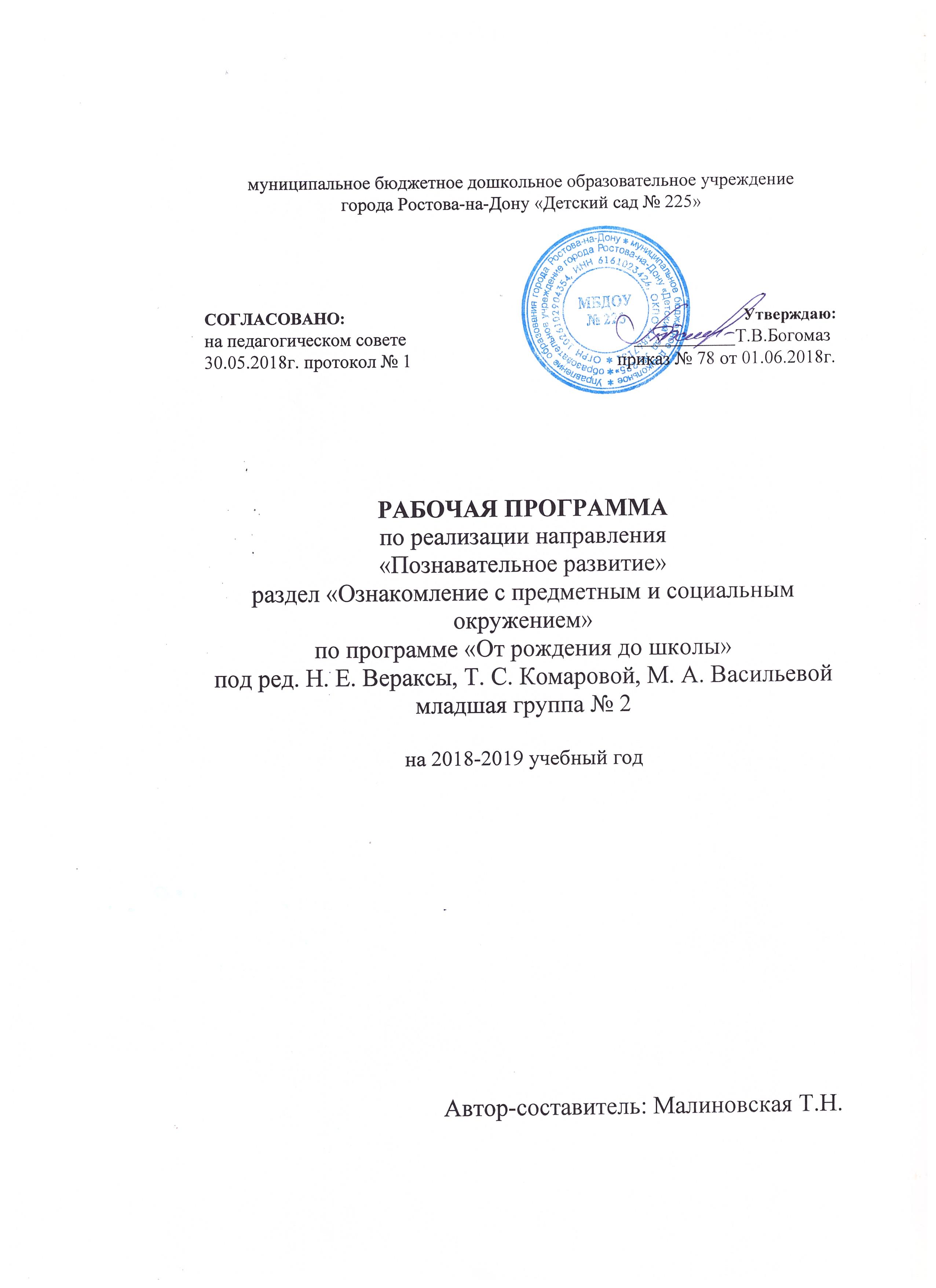 ПОЯСНИТЕЛЬНАЯ ЗАПИСКАРабочая программа построена в соответствии с требованиями ФГОС ДО, Законом РФ «Об Образовании», а также на основе примерной общеобразовательной программы дошкольного образования «ОТ РОЖДЕНИЯ ДО ШКОЛЫ» под редакцией Н. Е. Вераксы, Т. С. Комаровой, М. А. Васильевой, по направлению «Приобщение к социокультурным ценностям, с использованием методических рекомендаций Дыбиной О.В. «Ознакомление с предметным и социальным окружением: младшая группа (3 – 4 г)ОСНОВНЫЕ ЦЕЛИ И ЗАДАЧИ:продолжать знакомить детей с предметами ближайшего окружения, их значением;знакомить детей с театром через мини - спектакли и представления, а также через игры - драматизации по произведениям детской литературы;знакомить с ближайшим окружением (основными объектами городской инфраструктуры): дом, улица, магазин, поликлиника, парикмахерская;рассказывать детям о понятных им профессиях (воспитатель, помощник воспитателя, музыкальный руководитель, врач, продавец, повар, шофёр, строитель);расширять и обогащать представления о трудовых действиях, результатах труда.ПРИНЦИПЫ ПРОГРАММЫпринцип развивающего обучения, цель которого развитие ребёнка;принцип научной обоснованности и практической применимости;соответствует критериям полноты, необходимости и достаточности;позволяет решать поставленные цели и задачи при использовании разумного «минимума» материала;обеспечивает единство воспитательных, развивающих и обучающих целей и задач процесса образования детей дошкольного возраста;принцип интеграции образовательных областей в соответствии с возрастными возможностями и особенностями детей, спецификой и возможностями образовательных областей;комплексно - тематический принцип построения образовательного процесса;предусматривает решение программных образовательных задач в совместной деятельности взрослого и детей и самостоятельной деятельности дошкольников не только в рамках непосредственно образовательной деятельности, но и при проведении режимных моментов в соответствии со спецификой дошкольного образования;построение образовательного процесса на адекватных возрасту формах работы с детьми. Основной формой работы с дошкольниками и ведущим видом их деятельности является игра;варьирование образовательного процесса в зависимости от региональных особенностей;строится с учетом соблюдения преемственности между всеми возрастными дошкольными группами и между детским садом и начальной школой.ФОРМЫ РЕАЛИЗАЦИИ:Рабочая программа реализуется в организованной образовательной деятельности. Занятия проходят в течение 15 минут, (3 занятия в месяц.) Используются игровые технологии.Возраст детей: с 3 до 4 лет.МЕТОДИЧЕСКОЕ ОБЕСПЕЧЕНИЕ:Методические пособия:Дыбина О.В. Ознакомление с предметным и социальным окружением: Младшая группа (3 - 4 года)Электронные образовательные ресурсыДыбина О.В. Ознакомление с предметным и социальным окружением: Младшая группа (3 - 4 года)Наглядно - дидактические пособия:Серия «Мир в картинках»: «Авиация»; «Автомобильный транспорт»; «Арктика и Антарктика»; «Бытовая техника»; «Водный транспорт»; «Высоко в горах»; «Инструменты домашнего мастера»; «Космос»; «Офисная техника»; «Посуда»; «Школьные принадлежности».Серия «Рассказы по картинкам»: «В деревне»; «Кем быть?»; «Мой дом»; «Профессии».Серия «Расскажите детям о...»: «Расскажите детям о бытовых приборах»; «Расскажите детям о космонавтике»; «Расскажите детям о космосе»; «Расскажите детям о рабочих инструментах»; «Расскажите детям о транспорте», «Расскажите детям о специальных машинах»; «Расскажите детям о хлебе».УЧЕБНО-ТЕМАТИЧЕСКИЙ ПЛАНПланируемые результаты освоения Программы:Ребёнок:имеет первичные представления о себе: знает свое имя, возраст, пол. Имеет первичные гендерные представления (мужчины смелые, сильные; женщины нежные, заботливые).называет членов своей семьи, их имена. Знает название родного города (поселка).знаком с некоторыми профессиями (воспитатель, врач, продавец, повар, шофер, строитель).может принимать на себя роль, непродолжительно взаимодействовать со сверстниками в игре от имени героя.умеет объединять несколько игровых действий в единую сюжетную линию; отражать в игре действия с предметами и взаимоотношения людей.способен придерживаться игровых правил в дидактических играх.Дата№Вид и темаСентябрьСентябрьСентябрьСентябрьСентябрь1«Хорошо у нас в детском саду» 2«Няня моет посуду»1 час1 час3«Что мы делаем в детском саду?»1 час1 часОктябрьОктябрьОктябрьОктябрьОктябрь4«Папа, мама, я - семья»(Формировать первоначальные представления о семье.)«Папа, мама, я - семья»(Формировать первоначальные представления о семье.)1 час5«Чудесный мешочек»(Дать детям понятие о том, что одни предметы сделаны руками человека, другие предметы созданы природой.)«Чудесный мешочек»(Дать детям понятие о том, что одни предметы сделаны руками человека, другие предметы созданы природой.)1 час6«Мой родной город»(Учить детей называть родной город, воспитывать любовь к родному городу.)«Мой родной город»(Учить детей называть родной город, воспитывать любовь к родному городу.)1 часНоябрьНоябрьНоябрьНоябрьНоябрь7«Помогите Незнайке»«Помогите Незнайке»1 час8«Теремок»«Теремок»1 час9«Варвара -  краса, длинная коса»«Варвара -  краса, длинная коса»1чДекабрьДекабрьДекабрьДекабрьДекабрь10«Подарки для медвежонка»«Подарки для медвежонка»1 час11«Транспорт»«Транспорт»1 час12  «Наш зайчонок заболел»  «Наш зайчонок заболел»1чЯнварьЯнварьЯнварьЯнварьЯнварь13«Приключение в комнате»«Приключение в комнате»1 час14«Найди предметы рукотворного мира» (Побуждать детей определять, различать и описывать предметы природного или рукотворного мира)«Найди предметы рукотворного мира» (Побуждать детей определять, различать и описывать предметы природного или рукотворного мира)1чФевральФевральФевральФевральФевраль15«Как мы с Фунтиком возили песок»(Дать детям представление о том, что папа проявляет заботу о своей семье, формировать уважение к папе.)«Как мы с Фунтиком возили песок»(Дать детям представление о том, что папа проявляет заботу о своей семье, формировать уважение к папе.)1 час «Кто в домике живёт?»(Учить детей запоминать имена товарищей)  «Кто в домике живёт?»(Учить детей запоминать имена товарищей) 1ч16«Вот так мама, золотая прямо!»«Вот так мама, золотая прямо!»1 часМартМартМартМартМарт17«Золотая мама!»1 час18«Смешной рисунок»1ч19«Одежда»(Упражнять детей в умении определять и различать одежду)1чАпрельАпрельАпрельАпрель20«Тарелочка из глины» 1 час21«Мебель»1ч22«Что лучше: бумага или ткань?»1 часМайМайМайМай23Побуждать детей определять, различать и описывать предметы природного и рукотворного мира.1 час24Опиши предмет1чИтого2424 часа